 SLOVENŠČINA – POMLAD – slikopis – branje in  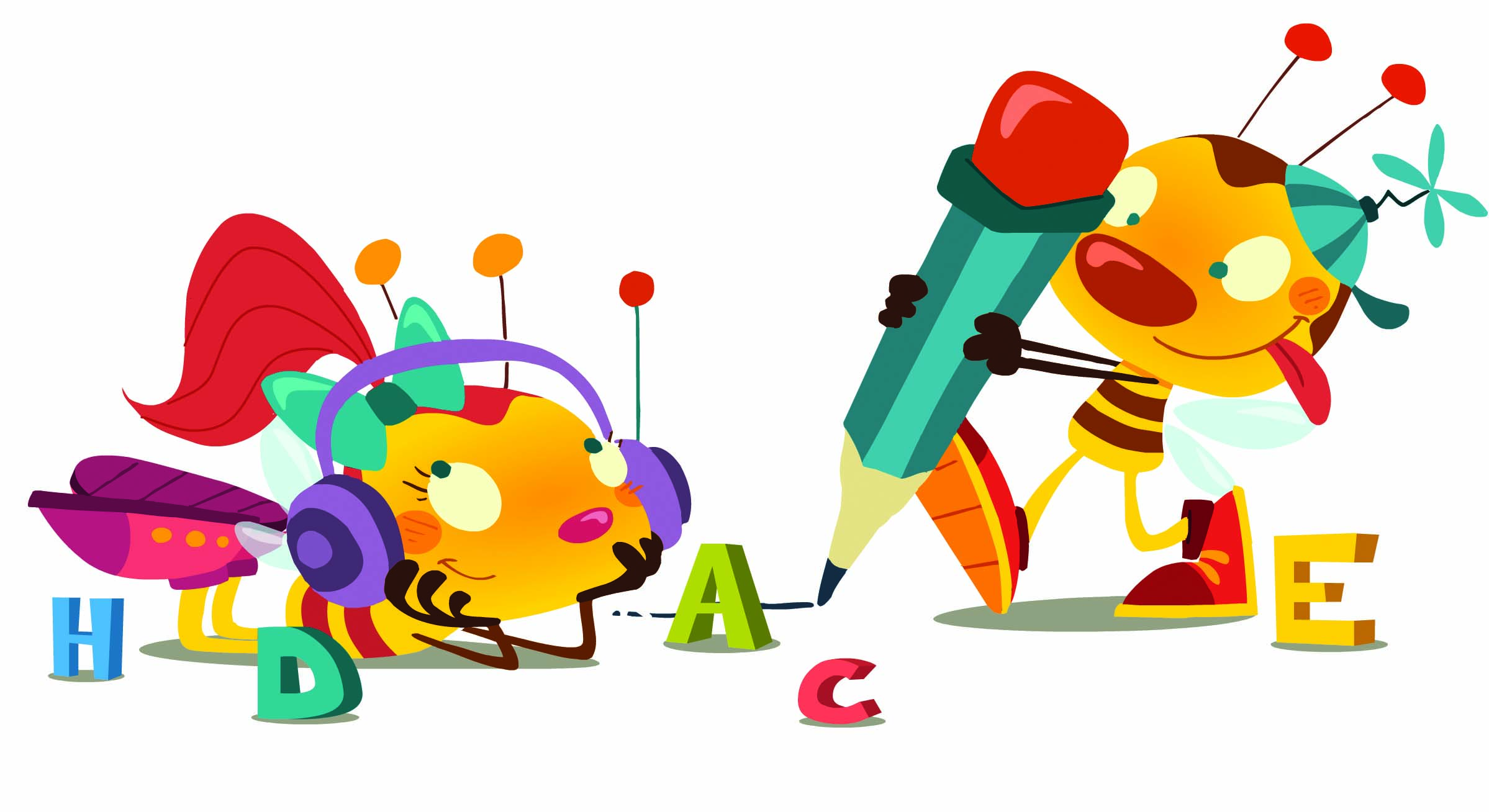                                                                         razčlenjevanje besedila  MATEMATIKA - MERIM DOLŽINO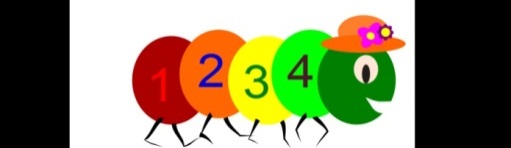 1. KONKRETNO DELOSpodaj imaš  5. nalog s pisnimi navodili. Preberi 1. nalogo. Razdaljo najprej oceni (brez merjenja) in jo vpiši , nato šele izmeri in meritev vpiši v razpredelnico. Razpredelnico preriši v matematični zvezek. Naslov MERIMO DOLŽINO napiši  na sredino 1. vrstice z rdečo barvico .Spusti eno vrstico in  razpredelnico preriši v matematični zvezek.NALOGE     POMEMBNO:Ob številu ne pozabi napisati s čim si meril (to je merska enota), npr: 4 stopala, 5 pedi.Sedaj še prosi starše ali bratca/sestrico, naj še oni opravijo zgornje naloge. (Njihove rezultate ni potrebno napisati v zvezek.)Ko vsi končate  z merjenjem, primerjajte  rezultate. Ste vsi izmerili enako? (Ne.)Zakaj so rezultati različni? (Ker nimamo enakih korakov, pedi …)Kaj misliš, kako bi izboljšali postopek merjenja, da bi dobili enake rezultate? 2. DELO Z UČBENIKOM, STR. 64Oglej  si priprave za merjenje dolžine. Priprave poimenuj in povej, kdo jih uporablja in zakaj jih uporablja.3. DZ 3, str. 251. NALOGA (Reši samo 1. razpredelnico.)Meri po navodilih. Razdaljo najprej oceni, šele nato jo  izmeri. Svoje ocene naknadno ne smeš popravljati.2. NALOGANatančno preberi  nalogi z besedilom. Razmisli in obkroži pravilni odgovor.    Rešitve pokaži staršem.            ZDAJ PA JE ČAS ZA GIBANJE NA PROSTEM.  S SABO         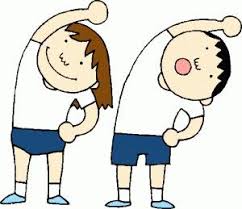                                        POKLIČI DRUŽINSKEGA ČLANA. Ena oseba v paru je vodja, ki se na različne načine giblje po prostoru, druga oseba je njegova senca – v vsem ga posnema. Izmislita si tri različne gibe, ki jih skušata čim bolj skladno izvesti.Prva oseba se postavi v nek položaj, tako da ga drugi/a  lahko podplazi ali prepleza.  Zamenjajta vlogi.Po dvorišču razpostavi različne  rekvizite, npr. klop, hlod, vrtni  stol, palico, žogo, kije ... Vodja  v paru na različne načine premaguje ovire, druga oseba ti sledi in te v vsem posnema. Nato vlogi menjajta.Zrcalo: osebi  si stojita z obrazom nasproti, prvi/a  izvaja določene gibe, drugi/a  ga/jo  posnema, kot bi bil zrcalo. Menjata vlogi. Poskusita še v drugih položajih: kleče, leže, sede.Zrcalo v gibanju: enako kot zgoraj, le da se vodja premika po prostoru. PONEDELJEK – 4.5. 2020Dragi učenci, zopet smo skupaj po prvomajskih počitnicah. Upam, da ste se spočili, zabavali ter uživali v raziskovanju in odkrivanju narave. Zdaj pa je ponovno čas za učenje.1. DELO Z UČBENIKOM , STR. 53V kazalu poišči naslov POMLAD.Oglej si besedilo in povej, o čem boš bral/a.Poimenuj sličice.VPRAŠANJE:Ali veš, kaj je slikopis? (Besedilo, ki ima sličice.)PONOVIMO: Kaj je pomembno pri branju slikopisa?(pravilno poimenovanje bitij/predmetov na sličicah; pravilna slovnična oblika besede za sličico narisanega bitja/predmeta).2. BRANJE SLIKOPISAGlasno beri slikopis  in bodi  pozoren/na  na  pravilno branje besed,poimenovanje predmetov/bitij na sličicah in pravilno slovnično obliko besede za sličico.Besedilo preberi dvakrat.  Povej staršem, kaj si si zapomnil/a.3. DELO  PO BRANJUStaršem ustno odgovori na spodnja vprašanja:Kakšno je vreme spomladi? Kaj to pomeni?Kaj potrebujejo ljudje? Zakaj?Kaj se pokaže na nebu, ko po dežju posije sonce?Zakaj se vrti vetrnica na ograji?Katera cvetlica spomladi zacveti v gozdu? Katere cvetlice cvetijo na travniku? In katere ob robu gozda?Kdo dela na zelenjavnem vrtu?S čim prelopatijo zemljo? In s čim jo zrahljajo?Kam posejejo semena in posadijo sadike?S čim preorjejo njivo?Kaj posadijo v zrahljano zemljo?Ustno odgovori  na vprašanja, ki so na pasici (spodnjem okvirčku) pod besedilom.4. DZ 3, str. 491. NALOGAPreberi natančno navodilo.Reši  nalogo.Rešitve preveri  (še enkrat preberi pravilne povedi). 2. NALOGAOPOZORILO: Na kaj moramo biti pozorni (katera pravila upoštevamo ) pri zapisu povedi? Pazimo na rabo velike začetnice, pravopisno pravilnost napisanih besed in estetskost in čitljivost zapisa.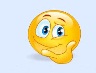 Preberi navodilo naloge.Samostojno reši  nalogo.Še enkrat preveri pravopisno pravilnost zapisanih povedi.Popravi napake.Popoldansko  delo: Nauči se tekoče brati slikopis. 1. naloga: Izmeri dolžino klopi s pedmi. (Kaj je že ped?  To je razdalja od palca  do mezinca.)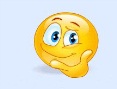 2. naloga: Izmeri širino zvezka s prsti.3. naloga: Izmeri širino kuhinje  s stopali.4. naloga: Izmeri širino okna z laktmi . (Laket je razdalja od dlani do komolca.)5. naloga: Izmeri dolžino hodnika s koraki.ocena meritevdolžina klopiširina zvezkaširina kuhinješirina oknadolžina hodnikaZa danes  naj bo dovolj.  Sedaj pa si odpočij. Popoldan pa ne pozabi na  branje. 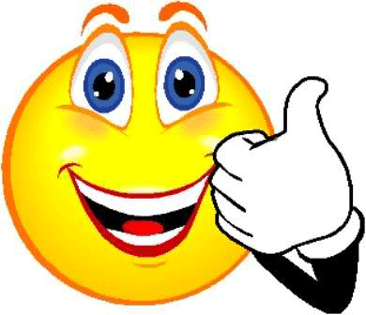 